Н А К А З03.05.2017    					№ 123Про організацію обліку дітейдошкільного віку в 2017 роціНа виконання Законів України «Про освіту», «Про дошкільну освіту» (ст.19), «Про місцеве самоврядування в Україні» (ст.32), на підставі листа Міністерства освіти і науки України від 07.05.2007 №1/9-263 «Про організацію обліку дітей дошкільного віку», наказів Департаменту освіти Харківської міської ради від 23.03.2017 № 81 «Про організацію обліку дітей дошкільного віку в 2017 році», Адміністрації Основ’янського району Харківської міської ради від 20.04.2017  № 70 «Про закріплення територій обслуговування за навчальними закладами Основ’янського району та проведення обліку дітей у 2017 році», з метою своєчасного обліку дітей дошкільного віку (від народження до шести років) НАКАЗУЮ:1. Головному спеціалісту Управління освіти Кулаковій Л.В., методисту методичного центру Управління освіти Чобіток Л.В.:1.1. Організувати проведення щорічного обліку дітей дошкільного віку, які мешкають на території Основ’янського району.З 15.05. 2017 до 01.06.2017.1.2. Закріпити за дошкільними навчальними закладами території обслуговування (додаток 1).З 15.05. 2017 до 01.06.2017.1.3. Організувати і провести відповідну роз’яснювальну роботу серед педагогічних працівників та населення.З 15.05.2017 до 01.06.2017.1.4. Узагальнити інформацію про загальну кількість дитячого населення віком від 0 до 6 років за встановленою формою (додаток 2).До 05.09.2017.1.5. Узагальнити інформацію про здобуття дітьми дошкільної освіти відповідно до закріпленої за дошкільними навчальними закладами території обслуговування за встановленою формою(додаток 3).До 05.09.2017.1.6. Забезпечити збереження уточнених списків дітей віком від народження до 6 років, які мешкають на територіях, закріплених за дошкільними навчальними закладами району.До моменту вступу до школи. 1.7. Надати до Департаменту освіти узагальнені звіти про загальну кількість дитячого населення віком від 0 до 6 років відповідно до закріпленої за дошкільними навчальними закладами території обслуговування та про форми здобуття ними дошкільної освіти за встановленою формою.До 05.09.2017.2. Призначити відповідальними за організацію обліку дітей дошкільного віку таких осіб:- Яковенко В.М., завідувача КЗ «ДНЗ № 13»;- Шмельову Н.О., завідувача КЗ « ДНЗ № 24»;- Токар Н.І., завідувача КЗ «ДНЗ № 31»;- Філіпенко О.В, завідувача КЗ «ДНЗ № 44»;- Грибіник Г.Ю., завідувача КЗ «ДНЗ №50»;- Шмельову В.О., завідувача КЗ «ДНЗ № 52»;- Ткачову Н.В.., завідувача КЗ « ДНЗ №67»;- Проценко О.А., завідувача КЗ «ДНЗ № 72»;- Пожидаєву Л.П., завідувача КЗ « ДНЗ №96»;- Колодочку Л.Б., завідувача КЗ «ДНЗ № 122»;- Кулієву В.П., завідувача КЗ «ДНЗ № 253»;- Ніколаєнко В.М., завідувача КЗ «ДНЗ №345»;- Бабак І.В., завідувача КЗ «ДНЗ №349»;- Козловець І.Ю., завідувача КЗ « ДНЗ №353»;- Дзебань О.О., завідувача КЗ «ДНЗ № 391»;- Єрмоленко Л.І., завідувача КЗ «ДНЗ № 417»;- Чмут А.П., завідувача КЗ «ДНЗ №420»;- Гречку А.М., завідувача КЗ «ДНЗ № 441».3. Відповідальним за організацію обліку:3.1. Видати наказ про створення робочих груп з обліку дітей та створити умови для їх роботи.До 15.06.2017.3.2. Забезпечити:3.2.1. Складання робочими групами списків дітей дошкільного віку на підставі документів первинного обліку громадян, що зберігаються у житлово-експлуатаційних організаціях, управліннях житлово-будівельних кооперативів, органах місцевого самоврядування тощо.З 15.06. 2017 до 15.08.2017.3.2.2. Уточнення складених списків безпосередньо за місцем проживання дітей, які не перебувають на первинному обліку, але мешкають на території обслуговування дошкільного навчального закладу.До 01.09.2017.3.2.3. Надання:- уточнених списків дітей (з приміткою про різні форми здобуття дітьми дошкільної освіти) до Управління освіти адміністрації Основ’янського району Харківської міської ради;- інформації про загальну кількість дитячого населення віком від 0 до 6(7) років відповідно до закріпленої за дошкільними навчальними закладами території обслуговування, про форми здобуття ними дошкільної освіти за встановленими формами звітності (додатки 2,3)До 01.09.2017.3.3. Здійснити контроль за проведенням обліку дітей дошкільного віку на відповідних територіях обслуговування.До 01.09.2017.4.2. Створити персоніфіковані банки даних відомостей про дітей дошкільного віку на основі уточнених списків.До 01.09.2017.5. Завідувачу ЛКТО Фесенко О.В. розмістити цей наказ на офіційному сайті управління освіти.03.05.2017.6. Контроль за виконанням цього наказу покласти на заступника начальника Управління освіти Прохоренко О.В.Начальник Управління                                                                            О.С. НижникЗ наказом ознайомлено:Прохоренко О.В.						 Кулакова Л.В.Чобіток Л.В.						 Фесенко О.В.КулаковаДодаток 1до наказу Управління освітивід 03.05.2017 №123П Е Р Е Л І К  дошкільних навчальних закладівОснов’янського району м. Харкова, за якими закріплені відповідні території обслуговуванняКомунальний заклад «Дошкільний навчальний заклад (ясла-садок) № 13 Харківської міської ради»Адреса закладу: м. Харків, Мереф'янське шосе, 20-аТериторія обслуговування закладу:вул. Диспетчерська, усі будинкипров. Диспетчерський,  №№ 19, 24 – до кінця вул. Західна, №№ 51 - до кінця, 54-до кінця вул. Кондукторська, №№ 17, 18 – до кінця пров. Кондукторський, усі будинкивул. Машиністів, №№ 21 – до кінця, 8 – до кінця пров. Машиністів, усі будинкив'їзд Машиністів, усі будинкиМереф'янське шоссе, №№ 13-17, 2-34 вул. Резервна, усі будинкипров. Резервний, усі будинки.Комунальний заклад «Дошкільний навчальний заклад (ясла садок) № 24 Харківської міської ради»Адреса закладу: м. Харків, вул. Грозненська, 58Територія обслуговування закладу:-   вул. Азербайджанська,  усі будинки в'їзд Азербайджанський,  усі будинкиАзербайджанський, усі будинки вул. Арматурна, усі будинки пров. Арматурний, усі будинки вул. Біологічна, усі будинки пров. Біологічний, усі будинки в'їзд Біологічний, усі будинки пров. Валдайський, усі будинки просп. Гагаріна, №№ 152-160, 170  вул. Грозненська - № 54-до кінця.  вул. Джерельна, усі будинки   пров. Джерельний, усі будинки вул. Диканівська, усі будинки вул. Донецька, усі будинки вул. Єрмаковська, усі будинки вул. Желєзноводська, усі будинки залізничний будинок 6 кілометра, усі будинки  вул. Качанівська, усі будинки вул. Рєдіна, усі будинки вул. Лелюківська, усі будинки вул. Лугова, усі будинки вул. Макіївська, усі будинки пров. Макіївський, усі будинки в'їзди 2-й і 3-й Макіївські,  усі будинки вул. Надіївська, усі будинки вул. Обоянська, усі будинки вул. Олійняківська,  усі будинки вул. Оранжерейна,  усі будинки вул. Петра Ширяєва,  усі будинки пров. Петровський,  усі будинки пров. Піщаний,  усі будинки в'їзд Піщаний,  усі будинки вул. Саратовська, усі будинки  пров. Саратовський,  усі будинки в'їзд Саратовський,  усі будинки пров. Сіверськодонецький, усі будинки   в'їзд Сівероськодонецький,  усі будинки вул. Сидоренківська,  усі будинки пров. Сидоренківський,  усі будинки вул. Сільськогосподарська,  усі будинки вул. Староверещаківська, усі будинки  в'їзди 1-й, 2-й Староверещаківські,  усі будинки вул. Текстильна, №87-131, №64-86  пров. Тетянівський,  усі будинки пров. Узбецький,  усі будинки вул. Червона,  усі будинки пр-д. Верещаківський, усі будинки.Комунальний заклад «Дошкільний навчальний заклад (ясла садок) № 31 Харківської міської ради»Адреса закладу: м. Харків, вул. Достоєвського, 89-аТериторія обслуговування закладу: вул. Володимира Коновалова, №№ 9 – до кінця, вся парна сторонапроспект  Гагаріна,  №№ 244-294-    вул. Грозненська, №№ 1-31вул. Достоєвського, №№ 27- до кінця, 28 – до кінцяпров. Достоєвського,  усі будинки;в’їзд  1-й Достоєвського, усі будинки;вул. Жихорська, №№ 31 – до кінця, 26- до кінцявул. Заводська, №№ 53- до кінця, 60 – до кінця, №№15-51, 12-58 ;в’їзд  Заводський, усі будинки;вул.Зелена, №№ 49- до кінця, 46 – до кінцяпров. Зелений, №№ 9 – до кінця, 12 – кінцявул. Ільменська, всі  будинки;пров. Ремісницький,  №№ 15 – до кінця, 10 – до кінцявул. Харківська, №№ 27 – дог кінця, 40 – до кінцявул. Пильчикова,  усі будинки.Комунальний заклад «Дошкільний навчальний заклад (ясла садок) № 44 Харківської міської ради»Адреса закладу: м. Харків, вул. Тернопільська, 19-аТериторія обслуговування закладу:-  	вул. Абаканська, усі будинки- 	пров. Абаканський, усі будинки- 	вул. Борисоглібська, усі будинки- 	вул. Осиповського, усі будинки- 	вул. Гетьманська, усі будинки - 	пров. Січовий, усі будинки- 	в'їзд Старшинський          , усі будинки- 	в'їзд  22 січня, усі будинки- 	вул. Зелений гай, усі будинки- 	вул. Зміївська, усі будинки- 	в'їзд Івана Франка, усі будинки- 	вул. Інтернаціональна, усі будинки- 	в'їзд Інтернаціональний, усі будинки- 	пров. Інтернаціональний, усі будинки- 	вул. Колекторна, усі будинки- 	вул. Лазаревича, усі будинки- 	вул. Ленкоранська, усі будинки- 	в'їзд Марата, усі будинки- 	вул. Мічуріна, усі будинки- 	в'їзд Мічуріна, усі будинки- 	вул. Моршанська, усі будинки- 	пров. Моршанський, усі будинки- 	вул. Надбірна, усі будинки- 	пров. Надбірний, усі будинки- 	в'їзд Надбірний, усі будинки- 	Мереф’янське шосе, усі будинки- 	в'їзд Патріотичний, усі будинки- 	пров. Тетяни Устинової, усі будинки- 	пров. Семафорний, усі будинки- 	в'їзд Семафорний, усі будинки- 	вул. Срезневського, усі будинки- 	в'їзд Срезневського, усі будинки- 	вул. Сінна, усі будинки- 	провулки 1-й, 2-й і 3-й Сінні, усі будинки- 	пров. Сосновий, усі будинки- 	вул. Стародубська, усі будинки- 	пров.  Гончарний, усі будинки- 	вул. Тернопільська, усі будинки- 	пров. Удянський, усі будинки- 	в'їзд Удянський, усі будинки- 	вул. Хабаровська, усі будинки- 	пров. Хабаровський, усі будинки- 	пров. Ціолковського, усі будинки- 	в'їзд Ціолковського, усі будинки- 	вул. Камишова, усі будинки-	в'їзд Леб’яжий, усі будинки-  	вул. Юнацька, усі будинки- 	вул. Яновського, усі будинки- 	пров. Яновського, усі будинки- 	в'їзд Яновського, усі будинки- 	будинок Жихарської греблі, усі будинки- 	вул. Миролюбива, усі будинки- 	вул. Росинського, усі будинки- 	вул. Новосибірська, усі будинки.Комунальний заклад «Дошкільний навчальний заклад (ясла садок) № 50 Харківської міської ради»Адреса закладу: м. Харків, пр. Гагаріна, 42 Територія обслуговування закладу: -     проспект Гагаріна, №№ 1-35,2,2-А – 70-     пров. Мовчанівський, усі будинки -     вїзд Мовчанівський, усі будинки -     вул. Олександра Невського, усі будинки-     м-н Олександра Невського, усі будинки-     вул. Гольдбергівська, №№ 9,11,13,2-16,25-123,26-78-     пров.Фіньківський, усі будинки.Комунальний заклад«Дошкільний навчальний заклад (ясла садок) № 52 комбінованого типу Харківської міської ради»Адреса закладу:  м. Харків, вул. Льговська, 34Територія обслуговування закладу:  вул. Балаклійська, усі будинкипров. Балаклійський, усі будинкивул. Батайська, усі будинкипров. Батайський, усі будинкивул. Бригадна, усі будинкив'їзд Бригадний, усі будинкивул. Дебальцівська, усі будинкивул. Вешенська, усі будинкипров. Вешенський, усі будинкив'їзд Вешенський, усі будинкивул. Вокзальна, усі будинкипровулки 1-й і 2-й Деповські, усі будинкив'їзди 1-й і 2-й Деповські, усі будинкивул. Драгомирівська, усі будинки крім № 4пров. Довгожданий, усі будинкивул. Жихарська, №№ 1-29, 2-24в'їзд Жихарський, усі будинкивул. Західна, №№ 1 - 33 А, 2-34вул. Лиманська, усі будинкипров. Лиманський, усі будинкивул. Лисичанська, усі будинкивул. Льговська, усі будинкивул. Молокіна, усі будинкипров. Молокіна, усі будинкивул. Паркова, усі будинкивул. Петра Алексєєва, усі будинкивул. Сергія Гурзуфська, усі будинкивул. Семка, усі будинкивул. Сіверськодонецька,  усі будинкивул. Усурійська, усі будинкивул. Харківська, №№ 1-25, 2-38 вул. Штерівська, усі будинки.Комунальний заклад «Дошкільний навчальний заклад (ясла садок) № 67 Харківської міської ради»Адреса закладу: м. Харків, вул. Катерининська, 9Територія обслуговування закладу: пров. Ващенківський, усі будинкивул. Вернадського, парна сторона вул. Галушкинська, усі будинкивул. Греківська, №№ 3-39, 2-52вул. Москалівська, №№ 1–59 пров. Краснокутський, усі будинкибудинок № 2 станції Харків-Левада вул. Нетіченська, №№ 25-до кінця, 28-до кінцяНетіченський бульвар, усі будинкивул. Гольдбергівська, №№ 80-114вул. Катерининська, №№ 1-33, 2-12вул. Рибасівська, усі будинкипров. Рибасівський, усі будинкив'їзд Рибасівський, усі будинким-н Рози Люксембург, № 2  вул. Сергія Орєшкова, усі будинкипров. Цигарівський, №№ 1-3, 2-12 Гімназійна набережна, №№ 22, 26.Комунальний заклад «Дошкільний навчальний заклад (ясла садок) № 72 Харківської міської ради»Адреса закладу: м. Харків, вул. Достоєвського, 6-аТериторія обслуговування закладу:вул. Гутянська, всі будинкивул. Достоєвського, №№ 1-3, 2-10 в'їзд Достоєвського, всі будинкивул. Дудківська, всі будинкипров. Лазарівський, всі будинкивул. Озерна, всі будинкивул. Рудникова, всі будинкипровулки 1-й, 2-й, 3-й Рудникові, всі будинкив'їзд Рудниковий, всі будинкивул. 11 липня, всі будинкив'їзд 11 липня, всі будинкипров. Трипільський, всі будинки.Комунальний заклад «Дошкільний навчальний заклад (ясла- садок)№ 96 комбінованого типу Харківської міської ради»Адреса закладу: м. Харків, вул. Локомотивна, 3Територія обслуговування закладу:в'їзд Диспетчерський, усі будинкивул. Дорожня,  усі будинкивул. Деповська, усі будинки  вул. Драгомирівська, № 4 вул. Естакадна, усі будинкив'їзд Естакадний, усі будинкивул. Локомотивна, усі будинкивул. Машиністів, №№1-19, 2-6 вул. Південнопроектна, усі будинкивул. Сохора, усі будинкипросп. Гагаріна, №№ 292-316 вул. Південна, усі будинки.Комунальний заклад «Дошкільний навчальний заклад (ясла садок) №122 Харківської міської ради»Адреса закладу: м. Харків, вул. Миколи Міхновського, 25/27Територія обслуговування закладу: вул. Миколи Міхновського, №№ 3 - 29, 2-20, №№ 33 - до кінця , № 36 - до кінцяпр. Гагаріна, №№ 1-7, 21вул. Молочна,  №№ 6 - 58вул. Плеханівська, №№ 1-39, 2/5 - 20пров. Аптекарський, усі будинкив'їзд Аптекарський, усі будинкивул. Малом'ясницька, усі будинкипровул. Ніикітінський,  усі будинкивул. Новом’ясницька, усі будинки. Комунальний заклад«Дошкільний навчальний заклад (ясла-садок) № 253 Харківської міської ради»Адреса закладу:  м. Харків, пров. М’ясний, 5Територія обслуговування закладу:вул. Вернадського №1,пров. Вірменський, усі будинкипров. Подільський, усі будинкипров. Троїцькийм-н Конституції №2/2 вул. Кооперативна, усі будинки пров. Короленка, №№ 1-5, 2/13-10пров. Косьтюринський, усі будинкивул. Кузнечна, усі будинкипров. Кузнечний, усі будинкив’їзд Кузнечний, усі будинкипров. Лопатинський, усі будинкипров. Плетнівський, усі будинким-н Рози Люксембург, №№6-20пров. Солянівський, усі будинкивул. Університетська, №№31- до кінцяГімназійна набережна, №№1-18вул. Воскресенська, усі будинкипров. Воскресенський, усі будинки.Комунальний заклад«Дошкільний навчальний заклад (ясла-садок) комбінованого типу № 345 Харківської міської ради»Адреса закладу: м. Харків, вул. Літакова, 13.Територія обслуговування закладу:вул. Аеродромна, усі будинкипров. Аеродромний, усі будинкипросп. Гагаріна, № 316 – б, в, г, д, № 318 - до кінця вул.Літакова, усі будинкиМереф'янське шоссе, №№ 1-11  вул.Планерна, усі будинкипров. Планерний, усі будинкивул. Портова. Комунальний заклад «Дошкільний навчальний заклад (ясла садок) №349 Харківської міської ради»Адреса закладу: м. Харків, пров. Кінний, 12/20Територія обслуговування закладу: вул. Б.Хмельницького, усі будинкивул. Військова, усі будинкипров. Карбишева, усі будинкивул. Нікітіна, усі будинкипроспект Московський, №№2/2-90, 90-апров. Павленківський, усі будинким-н Захисників України, №№ 1-7/8м-н Героїв Небесної Сотні, усі будинкивул. Руставелі, усі будинкипров. Руставелі, усі будинки.Комунальний заклад «Дошкільний навчальний заклад (ясла садок) № 353 комбінованого типу Харківської міської ради»Адреса закладу: м. Харків, вул. Валдайська, 19-аТериторія обслуговування закладу:вул. Агрономічна, усі будинкивул. Артюхівська, усі будинкипров. Артюхівський, усі будинкивул. Валдайська, усі будинкивул. Володимира Коновалова, №№ 1-7вул. Двінська, усі будинкипров. Двінський, усі будинкив'їзд Двінський, усі будинкивул. Достоєвського, №13-25, 12-26вул. Заводська, №№ 1-13, 2-10пров. Заводський, усі будинкивул. Зелена, №№ 1-47, 2 - 44пров. Зелений, №№ 1-7, 2-10в`їзд  Зелений, усі будинкипров. Межевий, усі будинкивул. Колісниченківська, усі будинкипровулки 1-й, 2-й, 3-й Колісниченківські, усі будинкивул. Красноградська, усі будинкипр-д.Достоєвського, усі будинкивул. Народна, усі будинкивул. Охотська, усі будинкивул. Привокзальна, №1-5пров. Привокзальний, №1-11пров. Ремісницький, №№ 1-13, 2-8пров. Ризький, усі будинкивул. Черемушна, усі будинкипров. Черемушний, усі будинки.Комунальний заклад «Дошкільний навчальний заклад (ясла садок) № 391 комбінованого типу Харківської міської ради»Адреса закладу: м. Харків, вул. Кар’єрна, 5Територія обслуговування закладу:- 	вул. Велика Жихорська, усі будинки- 	в'їзд Жихорський, усі будинки- 	вул. Кутаїська, усі будинки -  	в'їзд 1-й Кутаїський, усі будинки- 	вул. Михайла Зеленіна, усі будинки - 	вул. Ерліха, усі будинки - 	вул. Кар'єрна, усі будинки- 	пров. Кар'єрний, усі будинки- 	вул. Краківська, усі будинки- 	вул. Аверіна, усі будинки- 	вул. Володимира Сосюри, усі будинки- 	вул. Нечуя-Левицького, усі будинки- 	вул. Маршака, усі будинки- 	в'їзди 1-й і 2-й Маршака, усі будинки- 	пров. Маршака, усі будинки- 	вул. Микитенка, усі будинки- 	в'їзд Михайла Зеленіна, усі будинки- 	в'їзд Подольський, усі будинки- 	вул. Євгена Плужника, усі будинки- 	пров. Євгена Плужника, усі будинки- 	в'їзд Євгена Плужника, усі будинки- 	в'їзд Саранський, усі будинки- 	вул. Томська, усі будинки- 	пров. Томський, усі будинки- 	пров. Аверіна, усі будинки- 	вул. 1 Травня, усі будинки- 	в'їзд 1 Травня, усі будинки- 	пров. Маковий, усі будинки.Комунальний заклад «Дошкільний навчальний заклад (ясла садок) № 417 Харківської міської ради»Адреса закладу: м. Харків, вул. Миргородська, 16Територія обслуговування закладу:  вул. Абразумівська, усі будинкивул. Аравійська, усі будинкипров. Аравійський, усі будинкив'їзди 1-й і 2-й Аравійські, усі будинки вул. Батуринська, усі будинкивул. Валер'янівська, №№ 59 - 111, 43 - 82 вул. Георгіївська,  №№ 1 - 35, 2 - 14  в'їзди 1-й, 2-й, 3-й і 4-й Георгіївські, усі будинкивул. Греківська, №№ 41 - до кінця, 54 - до кінця вул. Москалівська, №№ 61 - 93  вул. Квіткинська, усі будинкивул. Київська, усі будинкивул. Кочубеївська, усі будинки вул. Краматорська, усі будинкипров. Крохмалівський, усі будинки вул. Кругова, усі будинкипров. Лелюківський, усі будинкивул. Миргородська, усі будинкивул. Новодесятисажнева, усі будинкивул. Онезька, усі будинкивул. Основ'янська, №№ 61-101, 60 - 100пров.  Основ'янський, усі будинкив'їзд Основ'янський, усі будинкиОснов'янська набережна, усі будинкивул. Полтавська, усі будинкив'їзд Полтавський, усі будинкивул. Вільна, усі будинкивул. Сорочинська, усі будинкивул. Стародесятисажнева, усі будинкипров. Струницький, усі будинкив'їзд Струницький, усі будинкивул. Українська, усі будинкипров. Цигарівський, №№ 5 – до кінця, 14 - до кінця  в'їзд Цигарівський, усі будинкивул. Козацька, усі будинки.Комунальний заклад «Дошкільний навчальний заклад (ясла садок) № 420 Харківської міської ради»Адреса закладу: вул. Грозненська, 50 Територія обслуговування закладу:просп. Гагаріна, №№172,174 - усі корпуси, №176- корп.1 - 11, №180 - корп.1 -3 вул. Грозненська, №№ 1-29, 2-52 вул. Одеська, усі  будинкивул. Валдайська, №№ 95 - до кінця, 104 - до кінця -   	вул. Волинська, усі  будинкипров. Волинський, усі  будинкивул. Одеська, усі  будинкивул. Хорольська, усі  будинкивул. Лізи Чайкіної, усі  будинки.Комунальний заклад «Дошкільний навчальний заклад (ясла садок) № 441 комбінованого типу Харківської міської ради»Адреса закладу: вул. Чугуївська, 35-а Територія обслуговування закладу:пров. Валер`янівський, №№ 1-57, 2-42пр. Гагаріна, №№ 72-94, 94 – Авул. Георгіївська, №№ 37-45вул. Гордієнківська, усі будинкипров. Гордієнківський, усі будинкивул. Лисаветинська , усі будинкивул. Заливна, усі будинкивул. Основ'янська, №№ 1-59, 2-60пров. Рєпінський, усі будинкипров. Сидельніківський, усі будинкипров. Тростянецький, усі будинкивул. Чугуївська, №№ 1-19, 2-32, № 27- до кінця, № 34 – до кінця;в`їзд 1-й, 2-й, 3-й Чугуївський, усі будинкипров. Роз’їзний, усі будинки.Начальник Управління                                                                            О.С. НижникДодаток 2до наказу Управління освітивід 03.05.2017 № 123ІНФОРМАЦІЯпро загальну кількість дитячого населення віком від 0 до 6 років відповідно до закріпленої за комунальним закладом «Дошкільний навчальний заклад (ясла – садок ) № ______ Харківської міської ради»території обслуговування станом на 01.09.2017Начальник Управління                                                                            О.С. НижникДодаток 3до наказу Управління освітивід 03.05.2017 № 123ІНФОРМАЦІЯпро форми здобуття дітьми дошкільної освіти відповідно до закріпленої за комунальним закладом «Дошкільний навчальний заклад (ясла – садок ) № ______ Харківської міської ради»території обслуговування станом на 01.09.2017Начальник Управління                                                                            О.С. Нижник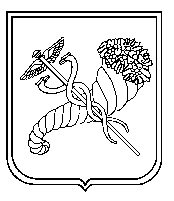 № з/п№ ДНЗ Роки народженняРоки народженняРоки народженняРоки народженняРоки народженняРоки народженняРоки народженняУсього№ з/п№ ДНЗ 2011201220132014201520161017УсьогоРоки народженняУсього дітейУсього відвідують ДНЗ+НВКВідсоток охопленняУсього не відвідуютьДНЗ+НВК2011 (з 01.09)201220132014201520162017Рік народ-женняОхоплення дітей дошкільною освітоюОхоплення дітей дошкільною освітоюУ тому числіУ тому числіУ тому числіУ тому числіУ тому числіУ тому числіРік народ-женняОхоплення дітей дошкільною освітоюОхоплення дітей дошкільною освітоюОхоп-лено ДНЗ(НВК)Групи при ЗОШГрупи при ПНЗСоц/ патронатПриватнігрупифізичних осібіншівсього%всьоговсьоговсьоговсьоговсьоговсього2011(з 01.09)201220132014201520162017